Legal Technologist, Service Excellence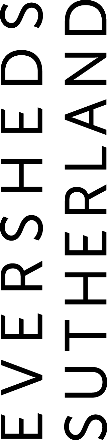 Practice group/Global Operations team:Company Commercial Full time/Part time:Full-TimeLocation:Open (London/ Birmingham preferred)About Eversheds Sutherland:Eversheds Sutherland prides itself on being a great place to work. Working as part of a professional team you'll achieve personal satisfaction by using your skills to the full, getting involved right across the spectrum of support activity and making a real difference to our business. For talented, ambitious individuals there's no better place to be working in the law. Eversheds Sutherland is one of the largest full service law firms in the world, with offices across the UK, Europe, Middle East, Africa, US and Asia providing legal advice to clients through our company commercial, human resources, litigation and dispute management, real estate practices. We are a top 10 global law firm with 69 offices in 34 countries. We provide the full range of legal services and are known for the quality and innovation of our client service.We are a modern, progressive law firm whose purpose is to help our clients, our people and our communities to thrive. We believe the best way to achieve this is through our values: Collaborative; Creative; Professional; Inclusive; Open.The Service Excellence team was established to improve the way we deliver legal services across the Company Commercial practice group through the themes of people, process and technology. Alongside other Legal Technologists, this role will focus on identifying and developing innovative ideas and solutions that will challenge the status quo and help improve the delivery of legal services across offices in the UK and internationally. The Role: The successful candidate will have knowledge of the legal technology market and be able to practically apply it in the context of legal service offerings. The candidate will promote the benefits of changing our approach to legal services and will assist with designing innovative approaches and solutions to push Eversheds Sutherland to the forefront of legal service delivery.Key responsibilities: providing insights on the legal market and technology trendsengaging with our lawyers to identify opportunities in the current processestransforming our lawyers’ and clients’ challenges and requirements into solutions by building proof of concepts, seeking feedback and managing them through to livedriving a culture of continuous improvement through promotion and customisation/ development of existing solutions training and coaching our lawyers on legal technology and new ways of working building strong relationships with our lawyers across various specialist areas and jurisdictions delivering presentations and demonstrations to our lawyers and clientsSkills and experience/ Key competencies:able to build and deploy solutions using our key technology platforms (including HighQ)able to drive change; providing challenge and problem solving through innovative thinking able to communicate effectively, build relationships and clearly articulate and explain legal technology solutions in non-technical termsable to work as a team and in an autonomous/ independent wayable to prioritise and deliver simultaneous projects confident and credible when dealing with different situations and internal and external stakeholders pragmatic, creative and commercial; able to think laterally in identifying and developing opportunities consistently positive attitude and ‘can do’ approach with an interest in emerging technologies and new ways of workingexperience in document, workflow and process automation (Contract Express, HighQ, UiPath), machine learning document review and extraction tools (Luminance, Kira), electronic signatures platforms (DocuSign) and expert systems (Bryter, Autto, Rainbird) preferredexperience in data manipulation and visualisation (Excel, Power BI) preferred We're a modern, progressive law firm. We think differently and we've built a culture where individual skills and personalities can shine through. At Eversheds Sutherland, we believe that innovation comes from a culture of genuine equality and diversity and we are happy to discuss any reasonable adjustments individuals may require in the recruitment process, or once in post. 
Eversheds Sutherland endeavours to recruit and fill vacancies directly. However, when we do need to engage with agencies, Eversheds Sutherland operates within a preferred supplier list. 